ГБПОУОктябрьский нефтяной колледжим. С.И.Кувыкина                             Методическая разработкамероприятия «Новогодний карнавал»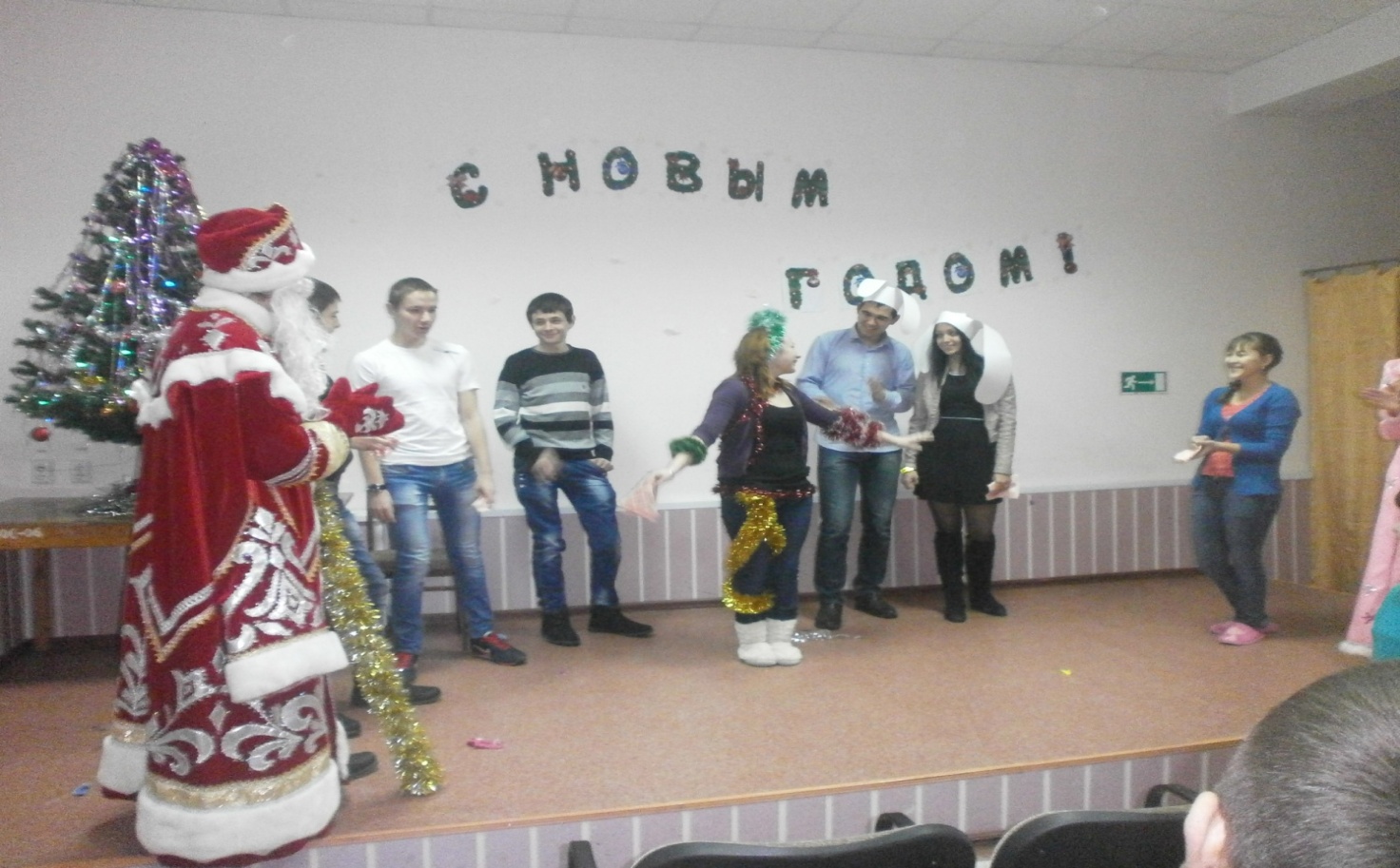                                                                                           Разработала:воспитатель общежития №2Л.Р.Гузей                                                      г. Октябрьский2014г.Цель: организация досуга.Задачи:1.Формировать  духовно-нравственные ориентиры молодежи.2.Развивать социальную и творческую  активности студентов.3.Выявлять творческий потенциал среди молодежи.Актуальность: новогодний праздник все ждут с нетерпением и готовятся к нему с большим удовольствием. Это отдых в дружном коллективе общежития. Проведение праздничного вечера необходимо для положительной атмосферы и поддержания командного духа коллектива. Мероприятие поддерживает сплоченность коллектива, способствует сближению студентов в праздничной обстановке.Совместное творчество студентов - самый эффективный путь развития потенциальных способностей, воспитание инициативы, ответственности, трудолюбия. В ходе подготовки к мероприятию, студенты проявляют различные наклонности и могут использовать свой творческий потенциал в разных видах деятельности, необходимо только помочь им правильно использовать свои способности.Творческая деятельность способствует всестороннему развитию студентов. Это возможность научиться чему-то новому, получить полезный опыт, вдохновение, массу положительных эмоций при общении с людьми в коллективе.Действующие лица:1 ведущий,2ведущий,Дед Мороз,Снегурочка,Баба-Яга,Астролог,Цыганский ансамбль.Ход мероприятия.1 ведущий: Здравствуйте, дорогие друзья!2ведущий: Добрый вечер, гости, студенты!1ведущий: Пусть у нас сегодня не смолкают радостный смех, шутки, прибаутки, песни, танцы!2ведущий: Много хороших праздников на Руси, но Новый год - самый теплый, несмотря на крепкие морозы, самый красивый, семейный праздник. И мы не ошибемся, если скажем, что сегодня мы собрались большой дружной семьей для встречи Нового года!Вдруг из зала раздается зловещий крик, угрозы, вой, грохот.1 ведущий: Что это?2ведущий: Или кто это?Появляется лохматая, с помелом, в  зеленой краске Баба-Яга. Под музыку Чайковского «Баба-Яга» уже на сцене исполняет свой дикий танец.Баба-Яга: Бабка Ежка - костяная ножка,На метле летала и чуток устала!Посадку давай!Что, не ждали, не гадали?Ишь, притихли- то все в залеНеужели не признали?Ничего не знаю! Никого слушать не хочу! Мой друг, мой маленький, нежненький Змей-Горыныч поручил мне роль ведущей в этом колледже, и только попробуйте что-нибудь задумать против меня! Неприятностей не оберетесь! А-а-а!!!У-у-у!!! Порчу на вас нагоню, сглаз наверчу, женихов и невест заговорю! А-а-а!!!У-у-у!!!1ведущий: Баба-Яга, да, мы видим, что ты настроена очень серьезно.2ведущий: Да и я тоже не хочу с ней связываться, ну ее! Давай, Баба-Яга, будем по очереди вести праздник. Ладно?Баба-Яга: Попробуйте, попробуйте!Концертный номер: Залялетдинов Ранис (гр.3Эд4-13) с новогодней песней «Дусларга» муз.Роберт Тимербаев, сл.Асхар Кашфуллин.Баба-Яга: Подумаешь, да я эту песню, да я ее исполню так, что все позавидуют. В конце песни присоединяется Баба Яга и повторяет крикливым голосом.1ведущий: Новый год надо встретить с чувством выполненного долга, нравственного облегчения: все, что хотел - сделал! Все, что задумал-выполнил! А мы?2ведущий: Да, я тоже постаралась. Много занималась, оценки исправила.Баба-Яга: Ха-ха! Зачем напрягаться и стараться? Зачем себя утруждать? Отличные оценки можно получить другим, легким способом! Я могу помочь тем, кто просит о помощи. Но взамен…  Взамен я возьму у вас душу!!! Согласны?Из зала выходят несколько человек. Баба-Яга: Согласны? Со мной на шабаш, на мой  праздник!Звучит музыка Мусоргского «Баба-Яга». Свет гаснет. Освещены только танцующие и Баба-Яга. Хореографическая постановка: дикие, огромные прыжки, приседания…1ведущий: Да, так дело дальше не пойдет. Надо что-то предпринимать, иначе в зале у нас начнутся неожиданности, ненужные нам! Я все-таки обращусь за помощью к тому, которого очень уважаю, верю ему. Догадались к кому?Все: Да!2 ведущий: А сейчас давайте подставим ладошку к правому уху. Ничего не слышите?  Тогда - к левому. Не слышно? И я ничего не слышу!1ведущий: Светлые, чистые силы всегда побеждают зло! Баба-Яга: «Мучает бессонница, привязались хворости,Скучно-грустно бабушке в сумрачном лесу,Чтой-то добры молодцы на постой не просятся,Чтой-то гуси-лебеди деток не несут.Наказанье сущее! Были гости разные,А теперь чурается леса добрый люд,Я людев не кушаю-это все напраслина,Сплошь они невкусные, я грибы люблюВ двух кадушках солятся рыжики с опятами, Ягоды сушеные-это на обед,Чтой-то добры молодцы не идут проклятые,Видно, все повывелись-вышли в Интернет.Крыша прохудилася у избушки с ножками,Все хозяйство рушится в доме без гостей,Леший заходил на днях, но чудной немножко он-Предлагал со ступою сдаться мне в музей.Чтой-то подустала я. Подкреплюсь опятами,Только вы и видели Бабушку Ягу!Я тропинкой тайною в царство Тридевятое,Или  Тридесятое  лучше убегу!»2ведущий: Дед Мороз! Дед Мороз! Дед Мороз!Звучит музыка (звук ветра, вьюги), появляются Дед Мороз, Снегурочка.Дед Мороз: Вихри снежные, уймитесь!Вьюга, хватит завывать!Мы пришли к студентам в гости,Всем желаем здравствовать!Снегурочка: В хороводе звездной ночиМы спешили очень-очень!Час полуночный грядет,Наступает Новый год!Дед Мороз: Год удачи и надежд!Снегурочка: Год побед и новых знаний!Дед Мороз: Год фортуны и мечты!Снегурочка: Год исполнения желаний!Дед Мороз: Пусть грядущий Новый годТолько радость принесет!Снегурочка: Чтобы праздник получился,Кто нам елочку зажжет?Крикнем дружно: раз, два, три-Наша елочка гори!Дед Мороз: Нам без песен нельзя,Нам без танцев нельзя.По душе нам веселое слово.Снегурочка: С Новым годом, друзья!С новым счастьем, друзья!1ведущий: Какой же праздник без цыган? Громкими аплодисментами мы встречаем  этих  артистов.Они по всей земле кочуют-Народ веселый, очень вольный, И где хотят, там заночуют.Вы встречей с ними будете довольны.Увидим пляску заводную,И верьте, мы вас не обманем.Устроим встречу, да какую!Ведь к нам приехали цыгане.Появится сейчас барон,Что табор за собой ведет.2 ведущий:А вот и показался он.Аплодисментов табор ждет.Под музыку появляются гости-мужчины в костюмах цыган, танцуют.Цыган без цыганки как барон без коня-Благодаря сериалам все теперь мы эрудиты.К мужчинам устремились Кармелиты.(Под музыку появляются цыганки, раздают гостям карты).Цыганочки не зря здесь появляются:У нас гадания начинаются.Цыганка: Повнимательнее  будьте вы, друзья,Карт значенье объясняю я.Участников праздника спросим: У кого из вас есть карта с цифрой восемь?Это символ бесконечности -Значит, быть здоровым, жить в беспечности.А валеты, короли с вами захотят дружить, Будут дамы вашей дружбой, несомненно, дорожить.Дружить будут лично и по Интернету,И вы поймете - друзей надежней нет.Коли на карте цифра девять,То вы, счастливчик, в самом деле:Ведь все удачно будет, гладко.И ждет вас новая «девятка».Тузы. Вас ждут любовь большая-пребольшаяИ жизнь веселая такая.И будут точно, без обмана,Купюрами полны карманы.(Цыганский ансамбль в больших платках поют на мотив песни «Гадалка»)Старый год вновь сменяется новым,И покуда стоит белый свет,Новый год приходить к людям будет,И не надо здесь в карты глядеть.Год Собаки, Свиньи, Обезьяны,Год прошедший был годом Лошадки.,Вот уж скоро Овца к нам нагрянет,И не надо на картах гадать.Припев:Ну что сказать, что нагадать?Устроены так люди:Желают знать, желают знать, Что совсем скоро будетВам цыганка всех благ нагадаетИ с три короба вам наплетет.Только что будет - бог его знает, И не стоит вам знать наперед.А кто славы добьется во многом,И в карьерную гору пойдет,А кому-то судьба улыбнется,И он счастье свое обретет.Снегурочка: А теперь приглашаем всех  наших зрителей к играм.Дед Мороз: Вот здесь, у елки,  в черном ящике находится предмет, связанный с темой сегодняшнего вечера. Если угадаете, что это такое, сюрприз будет ваш. Если нет…  сами понимаете.Снегурочка: В конце вечера мы проведем блиц-опрос,  приз получит самый удачливый.Дед Мороз: Сейчас, уважаемые зрители, мы раздадим вам специально приготовленные карточки с вопросами: что, на ваш взгляд, было главным и памятным в уходящем году в колледже, в группе, в стране? Ответы должны быть короткими и желательно с юмором. Авторы лучших  ответов получат подарки из нашего новогоднего мешка.Снегурочка: свои ответы передавайте в жюри, которое и определит победителя.(Примечание: вместо карточек с заранее заготовленными вопросами можно использовать короткие интервью с несколькими участниками вечера).Концертный номер: новогодняя песня от Валеева Фадиса (гр.3Б1-12) «Миляуша» муз.Ганс Сайфуллин, сл.Марсель Ганеев.Звучит загадочная музыка. Появляется астролог в костюме со звездами, колпаком звездочета. Он загадочно смотрит на всех, вглядывается в лица, задумывается. Астролог: сегодня у вас особый день, друзья мои! Вы сегодня узнаете о своем настоящем, прошлом и будущем! В этом году звезды благоволят и благословляют на сильную, страстную любовь! В руках у него появляется ящик с астрологическими предсказаниями (билеты с предсказаниями заранее готовятся, обжигаются края бумаги). Прогнозы пишутся, опираясь на популярные журналы, книги. Астролог ходит между рядами и раздает тем, кто протягивает руки. Читает вслух, что выпало на долю счастливчика. И под загадочную музыку опять таинственно исчезает.1ведущий: Ребята, а вы знаете о народных традициях в праздновании Нового года?  Как готовятся к его встрече?Ответы из зала: Пекут пироги, выбрасывают старое, ненужное, наряжают елку…2 ведущий: А знаете ли вы пословицы, поговорки, загадки про мороз трескучий, снег, зимушку-зиму?За лучшие примеры студенты получают призы.Без крыльев, а летит,Без корней, а растет. (снег)Хоть сама – и снег, и лед,А уходит - слезы льет. (зима)Снег колючий по земле,Гонит ветер в …(феврале).Снегурочка: Наше представление о традициях и обычаях будет неполным, если мы хотя бы вкратце не выясним, откуда пошла традиция присваивать году имя животных. Вы знаете год Лошади, год Овцы, год Змеи, год Тигра… Вопросы к залу:1.В какой стране родилась эта традиция?2.О чем говорит легенда?3.Как называются звери и сколько их?Ответы: Традиция родилась в Японии. Есть такая легенда. Однажды под Новый год Будда созвал к себе зверей, мол, кто придет, будет наделен подарком и в знак отличия получит по году. Пришли  мышь, бык, тигр, кролик, дракон, змея, лошадь, коза, обезьяна, петух, собака, свинья - всего двенадцать зверей и именно в таком порядке.Снегурочка: Интересно, какую характеристику вы, Дед Мороз, дадите следующему году - называется год. На что нам рассчитывать?Дед Мороз: Дает характеристику следующего года.Гороскоп на 2015 год обещает более позитивное время, чем год ему предшествующий. Качество жизни многих жителей планеты заметно улучшится. 2015год должен стать переломным! В этот год, по восточному гороскопу год Овцы (козы), у всего человечества действительно есть шанс изменить мир к лучшему! В 2015году нас ждут потрясающие, невероятные события - нужно лишь подождать, позволив им произойти!1ведущий: Наш Новогодний вечер продолжат игровые аттракционы.1.Игра «Счастливчик» - кто первым дозвониться на телефон ведущего (номер определится), тот и будет призван удачливым абонентом. Награда - приз от Деда Мороза.  Ведущий просит всех, у кого есть при себе мобильные телефоны, взять их в руки. -Какую первую цифру мы набираем? Вторую?Далее он диктует цифры своего сотового телефона, все, кроме последней. Все аккуратно их вводят. Когда все готово, ведущий называет последнюю цифру и дальше, все определяет «госпожа удача». Победитель выходит на сцену, ведущий перезванивает ему. Дед Мороз вручает приз.2. Игра «Новогодняя мозаика». В игре участвуют две команды по три человека в каждой.Задание: Каждой команде дается по конверту, в который вложена пословица, либо поговорка на зимнюю тематику, причем каждое слово выписано на отдельном листке бумаги. Необходимо за минуту разрозненные слова составить в пословицу или поговорку: «Береги нос в большой мороз», «У зимы с летом ладу нету», «Зима -не лето, в шубу одета», «В зимней шубке и морозы - шутка», « «Зима лето пугает, да все равно тает», «Зимой съел бы грибок, да снег глубок».3. Игра «Раз снежинка, два снежинка…» С завязанными глазами за определенное время собрать как можно больше «снежинок», разбросанных Дедом Морозом.4. «Елочка нарядная» - в игре принимают участие,  как девушки, так и юноши. Девушки- елочки, которых юноши за определенное время должны нарядить и приукрасить к празднику. Перед каждым из них коробка с различной дамской косметикой, бижутерией и аксессуарами: бусами, бантиками, клипсами, губной помадой, румянами, тенями для век, заколками, елочные игрушки и мишура. Победительницей считается та команда игроков, которая вызвала наибольшую симпатию у зрителей. Голосование «регулируется» дружными аплодисментами.5. «Игра вслепую» - участвуют двое игроков. Перед каждым из них большой лист бумаги и карандаш. Условие игры: с завязанными глазами нарисовать, например, снеговика. Побеждает тот, у кого рисунок выйдет более удачным и достоверным. 6.Игра «Закончи новогоднюю фразу рифмой!» Звучит музыка. Зрители бросают воздушный шарик друг другу. Заканчивает фразу тот зритель, у которого в руках остался воздушный шарик в момент окончания музыки.«Новый год без елки…» (как ежик без иголки; не празднуют и волки; что дворник без метелки; весь год не будет толку). Ведущему можно подсказать начало фразы.«В следующем новом году я обязательно…» (сошью костюм)«Новый год удастся, если…» (мы будем улыбаться)«Пусть смеются звонко дети,И влюбляется народ!Пусть все лучшее подарит…» (наш любимый Дед Мороз).Дед Мороз: Наш вечер близится к завершению.Остался лишь только один приз, который находится у елки в черном ящике.  Если вы были внимательны, то помните - название подарка напрямую связано с темой сегодняшнего вечера. Более того, слово это было и на слуху, и на виду у всех.  Итак…Угадывание не должно быть долгим. Вести его надо с юмором, динамично, в случае затруднения ведущий подсказывает (точнее, намекает).Снегурочка: (угадавшему) Вы правы. Поздравляем! В ящике статуэтка животного (овцы) , символизирующего по японскому календарю наступающий год. Мы вручаем ее угадавшему (называет). И пусть она принесет вам счастье, здоровье и удачу! Как и всем в зале!Дед Мороз: Быстро времечко идет,Прямо, прямо…в Новый год.Верным курсом, полным ходом-Ну, так что же: с Новым годом!Не желать того нельзя,Будьте счастливы, друзья!1ведущий:Начинаем все вместе отсчет времени! Бом - один! Бом - два! Бом - три! (так до двенадцатого удара.) С Новым годом, друзья! Только что мы с вами провели генеральную репетицию новогодней ночи!Пусть все хорошее случитсяПод праздничный курантов бой,Пусть Дед Мороз к вам постучится,Мешок с удачей принесет с собой!